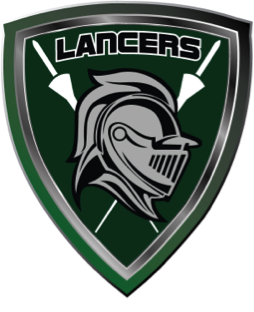 Livingston High SchoolAthletic Hall of Fame Sponsored by the Big L ClubEligibility and CriteriaAthletes Graduated 10 years prior to induction yearVarsity letter winnerSpecial honors such as: Conference, County or State selectionSchool record holder or special accomplishmentRecipient of the Winters/McInroy AwardHas not brought dishonor to Livingston High SchoolHas achieved excellence in the field of athletics or related profession in their adult lifeCoachesMust be retired from coaching at Livingston High SchoolSuccess and/orLongevity and/orOverall Positive contributions to the success of LHS AthleticsContributorsHave made strong and positive contributions to LHS Athletics